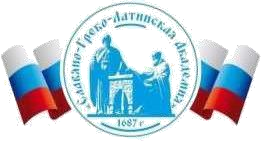 Автономная Некоммерческая Организация Высшего Образования«Славяно-Греко-Латинская Академия»Аннотация к рабочей программе дисциплиныБ1.В.ДВ.01.05 Инженерные кейсы: от практических задач к инновационным решениямБ1.В.ДВ.01.05 Инженерные кейсы: от практических задач к инновационным решениямСОГЛАСОВАНОДиректор Института _______________________,кандидат философских наук_______________________Одобрено:Решением Ученого Советаот «22» апреля 2022 г. протокол № 5УТВЕРЖДАЮРектор АНО ВО «СГЛА»_______________ Храмешин С.Н.Направление подготовки38.03.02 МенеджментНаправленность (профиль)Управление бизнесомКафедрамеждународных отношений и социально-экономических наукФорма обученияГод начала обученияОчная2022Реализуется в семестре2 курс 1Наименование дисциплиныБ1.В.ДВ.01.05 Инженерные кейсы: от практических задач к инновационным решениямКраткое содержание Основные правила работы при решении кейсов. Метод мозгового штурма. Шесть шляп мышления. Метод «Brainwriting». Синектика. Ментальные карты. Майндмэппинг (mindmapping). Морфологический анализ (Метод многомерных матриц или метод «морфологического ящика»). Метод проб и ошибок. Сбор данных и источники данных. Формирование гипотез и их анализ. Метод SWOT-анализа. PEST (STEP) анализ. Подготовка к работе в команде. Распределение функций и зон ответственности в команде. Основные принципы тайм-менеджмента. Календарный план проекта. Формы представления календарного плана. Основы создания презентации й и содержание выступления. Создание визуального сопровождения. Оформление презентации. Основы публичного выступления. Разработка бюджета проекта. Оценка стоимости проекта. Понятие риска. Классификация рисков. Выявление (идентификация) рисков. Оценка рисков. Методы управления проектами. Классическое проектное управлениеРезультаты освоения дисциплиныОсуществляет поиск информации в базах данных, компьютерных сетях и пр. Классифицирует проекты по различным видам деятельности. Планирует деятельность, время, ресурсы проекта. Проектирует процесс и изделие (продукт). Осознает возможные правовые, ресурсные и иные ограничения, понимает необходимость их учета в проектной деятельности. Осуществляет выбор оптимальных способов решения проектных задач. Применяет методы оценки эффективности проекта. Оформляет результаты проектной и исследовательской работы Применяет правила командной работы, методы и задачи управления проектирования Анализирует возможные последствия личных действий и планирует свои действия для достижения заданного результата; Осуществляет обмен информацией, знаниями и опытом с членами команды; оценивать идеи других членов команды для достижения поставленной цели. Понимает способы организации работы команды и обеспечивает выполнение поставленных задач на основе мониторинга командной работы и своевременного реагирования на существенные отклонения. Анализирует способы организации работы команды и обеспечивает выполнение поставленных задач на основе мониторинга командной работы и своевременного реагирования на существенные отклонения. Демонстрирует навыки оценки работы команды и обеспечивает выполнение поставленных задач на основе мониторинга командной работы и своевременного реагирования на существенные отклонения.Трудоемкость, з.е.3Формы отчетностизачетПеречень основной и дополнительной литературы, необходимой для освоения дисциплиныПеречень основной и дополнительной литературы, необходимой для освоения дисциплиныОсновная литература Туккель И.Л., Сурина А.В., Культин Н.Б. Управление инновационными проектами: Учебник. – 2 изд., доп. СПб.: БХВПетербург, 2017. 416 с. Руководство к Своду знаний по управлению проектами (Руководство PMBOK®). – Пятое издание. – Project Management Institute, Inc., 2013. – 586 с. Попова С.Ю. КЕЙС-СТАДИ: принципы создания и использования. – Тверь: Изд-во «СКФ-офис», 2015 – 114 с. Серия «Технологии работы с молодежью»Дополнительная литература Каптерев А. Мастерство презентации. Как создавать презентации, которые могут изменить мир. М. 2016, 336 стр. Элияху М. Голдратт, Джеф Кокс. Цель: Процесс непрерывного совершенствования. Панфилова А.П., Громова Л.А., Богачек И.А., Абчук В.А. Основы менеджмента. Полное руководство по кейс-технологиям / Под ред. профессора Соломина В.П. – СПб.: Питер, 2004. – 240 с